PHÒNG GIÁO DỤC VÀ ĐÀO TẠO THÀNH PHỐ UÔNG BÍTRƯỜNG THCS BẮC SƠN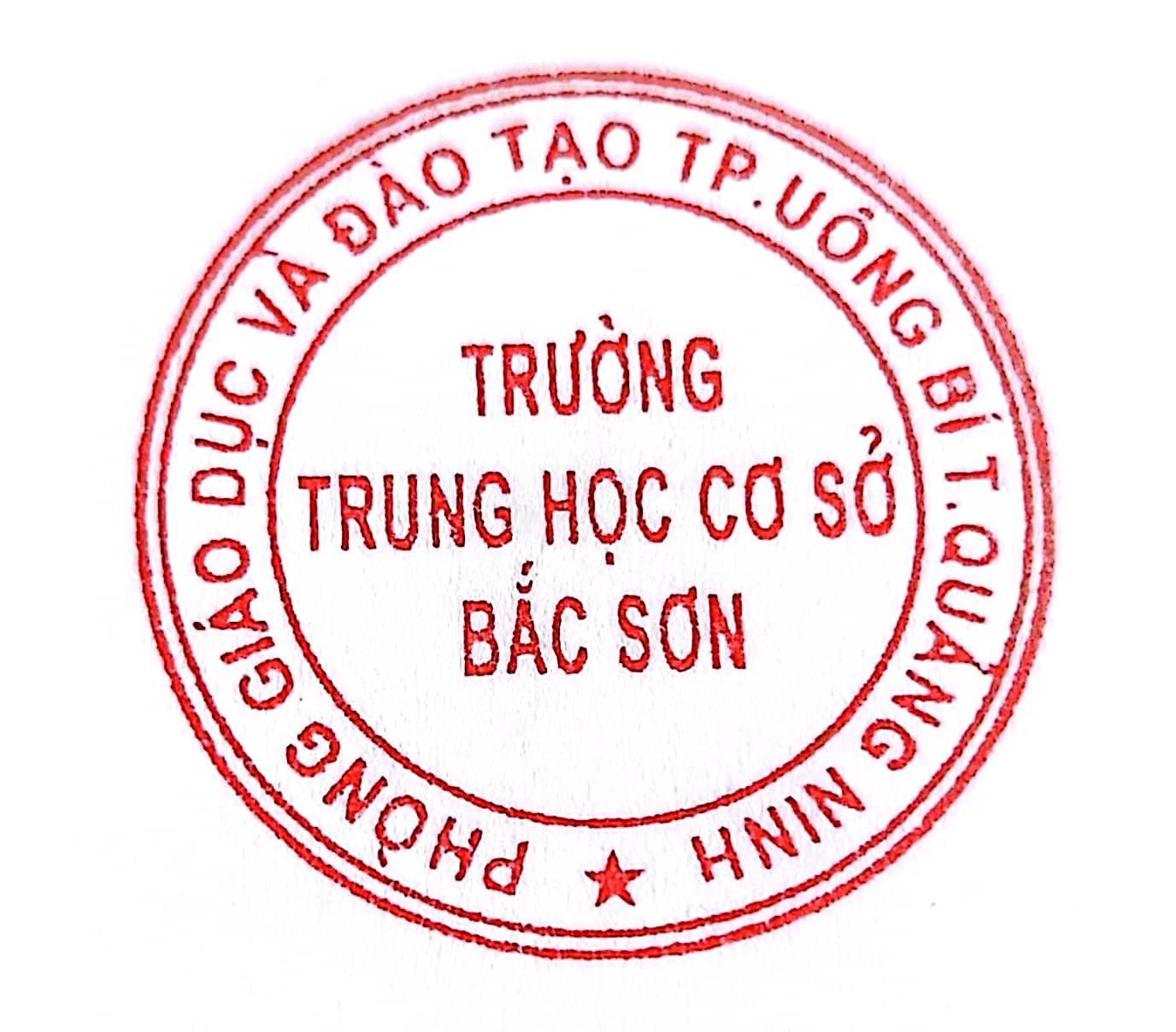 KẾ HOẠCH HOẠT ĐỘNG GIÁO DỤC NGOÀI GIỜ LÊN LỚP THCS(Ban hành kèm theo Quyết định số 232/QĐ-THCSBS ngày 30/8/2022 của Hiệu trưởng trường THCS Bắc Sơn)NĂM HỌC 2022 - 2023HƯỚNG DẪN THỰC HIỆN1. Tổ chức thực hiện HĐGDNGLLCăn cứ nội dung Chương trình giáo dục phổ thông ban hành kèm theo Quyết định 16/2006 ngày 05/5/2006 của Bộ GDĐT và công văn số 5842/BGDĐT-VP ngày 01/9/2011 của Bộ GDĐT;Thực hiện công văn số 2197/SGDĐT-GDTrH ngày 24/8/2020, công văn 2286/SGDĐT-GDTrH ngày 31/8/2020, công văn 934/PGDĐT-GDTrH ngày 03/9/2020, kế hoạch hoạt động giáo dục ngoài giờ lên lớp (HĐGDNGLL) cần đảm bảo các yêu cầu sau:Một số nội dung của HĐGDNGLL về giáo dục đạo đức, pháp luật được chuyển sang tích hợp giảng dạy ở môn Giáo dục công dân, ngoài ra nội dung HĐGDNGLL có thể tích hợp sang thực hiện ở hoạt động trải nghiệm. Thời lượng  thực hiện nội dung HĐGDNGLL là 18 tiết/năm, được tính là tiết dạy tiêu chuẩn. Nội dung HĐGDNGLL không được tổ chức lồng ghép vào tiết chào cờ đầu tuần và tiết sinh hoạt lớp. Cách thực hiện như sau:+ Thực hiện đủ Chủ điểm tháng /chủ điểm hoạt động trong các tháng của năm học và thời gian hè.+ Nhà trường chủ động lựa chọn mỗi tháng thực hiện từ 1 đến 2 hoạt động đảm bảo học sinh được tham gia HĐGDNGLL, trong một tháng các Chủ điểm tháng /chủ điểm không quá 2 tiết/tháng. Thời lượng tổ chức HĐGDNGLL trong một tháng không ít hơn 2 tiết và không vượt quá 4 tiết. Tùy điều kiện cụ thể có thể tổ chức hoạt động theo đơn vị lớp hoặc khối lớp.- Ngoài các hoạt động theo Chủ điểm tháng  hàng tháng, nhà trường còn có thể tổ chức các hoạt động chung trong các khối lớp bao gồm:- GD về quyền trẻ em; GD phòng chống HIV/AIDS, ma túy và các tệ nạn xã hội; GD môi trường; GD trật tự an toàn giao thông; GD an ninh quốc phòng; GD pháp luật; GD đạo đức với 12 giá trị sống cơ bản.- Hoạt động hưởng ứng phong trào “Xây dựng trường học thân thiện, học sinh tích cực”.- Hoạt động giáo dục phục vụ nhiệm vụ chính trị, xã hội của địa phương, đất nước.- Giáo dục môi trường biển đảo, tuyên truyền ý thức về chủ quyền của Việt Nam ở hai quần đảo Trường Sa và Hoàng Sa.- HĐGDNGLL là hoạt động trong kế hoạch giáo dục của nhà trường. Toàn thể giáo viên, các tổ chức, đoàn thể và học sinh có trách nhiệm tham gia HĐGDNGLL theo kế hoạch của trường.- GVCN lớp trực tiếp phụ trách HĐGDNGLL của lớp. Kết quả HĐGDNGLL là một trong những tiêu chí đánh giá thi đua của các tập thể và cá nhân trong mỗi năm học.2. Phương pháp thực hiện HĐGDNGLLTrong quá trình thực hiện HĐGDNGLL, giáo viên là người hướng dẫn, cố vấn cho học sinh chủ động tổ chức và điều hành hoạt động của tập thể, tạo điều kiện để phát huy vai trò tự chủ của học sinh trong hoạt động.3. Đánh giá kết quả thực hiện HĐGDNGLL- Đánh giá kết quả hoạt động của học sinh được thực hiện bằng cách xếp loại theo các loại: Tốt, Khá, TB, Yếu.- Trong quá trình đánh giá kết quả hoạt động của học sinh cần kết hợp các hình thức đánh giá:+ Học sinh tự đánh giá;+ Tập thể học sinh (nhóm, tổ, lớp) đánh giá;+ GVCN phối hợp với các giáo viên khác đánh giá.- Kết quả đánh giá HĐGDNGLL là một trong những căn cứ để xếp loại hạnh kiểm của học sinh.4. Thiết bị, phương tiện HĐGDNGLLTận dụng các trang thiết bị được cung cấp như máy móc, nhạc cụ, băng hình, tranh ảnh, giấy khổ lớn…; tích cực làm đồ dùng dạy học đơn giản như các biểu bảng, sơ đồ, tranh ảnh, phiếu học tập… Các thiết bị, phương tiện là điều kiện để thực hiện đổi mới phương pháp tổ chức HĐGDNGLL, làm tăng tính hấp dẫn, gây hứng thú hoạt động cho học sinh.1. Lớp 82. Lớp 9STTSố tiếtNội dung/Chủ điểm tháng / Chủ điểmYêu cầu cần đạtSử dụng TBDH; Ứng dụng CNTTHình thức tổ chức hoạt độngHướng dẫn thực hiệnGhi chú11Chủ điểm tháng 9: Truyền thống nhà trường – Tiết 1. Trao đổi về vị trí, nhiệm vụ của người học sinh lớp 8- Giúp hs hiểu vi trí nhiệm vụ quan trọng của mình trong năm học này (lớp8)- Tự  giác quyết tâm cao trong học tập- Biết giúp nhau thực hiện tốt nhiệm vụ năm họcMáy tính, máy chiếu,Thảo luận; Tranh luận; Hỏi và trả lời- Giáo viên chủ nhiệm cố vấn, học sinh xây dựng kế hoạch, chuẩn bị và tổ chức thực hiện- Tích hợp giáo dục đạo đức22Chủ điểm tháng 9: Truyền thống nhà trường – Tiết 2. Tìm hiểu về truyền thống của nhà trường  - Giúp học sinh nắm được những truyền thống cơ bản của nhà trường và ý nghĩa của truyền thống đó.  - Xác định được trách nhiệm của học sinh lớp 6 trong việc phát huy truyền thống.  - Có ý thức xây dựng kế hoạch học tập và hoạt động của các cá nhân và lớp.Máy tính, máy chiếu,Thảo luận, thi giữa các tổ.- Giáo viên chủ nhiệm cố vấn, học sinh xây dựng kế hoạch, chuẩn bị và tổ chức thực hiện33Chủ điểm tháng 10: Chăm ngoan học giỏi  – Tiết 1. Thảo luận “Làm thế nào để học tốt theo lời Bác dạy”- Hiểu được những nội dung chính trong thư Bác Hồ gửi HS nhân ngày khai trường đầu tiên của nước Việt Nam dân chủ cộng hoà tháng 9/1945.- Hiểu thế nào là một tiết học tốt và những yêu cầu mà các em phải thực hiện trong tiết học đó - Xác định thái độ học tập đúng đắn rèn luyện ý thức tổ chức kỷ luật, tính chăm chỉ sáng tạo trong học tập. Biết đấu tranh phê phán những biểu hiện sai trái trong học tập Máy tính, máy chiếu, loaThảo luậnBiểu diễn văn nghệ  Hái hoa dân chủ - Giáo viên chủ nhiệm cố vấn, học sinh xây dựng kế hoạch, chuẩn bị và tổ chức thực hiện- Tích hợp giáo dục đạo đức 44Chủ điểm tháng 10: Chăm ngoan học giỏi – Tiết 2. Giao ước thi đua giữa các tổ, cá nhân- Nhận thức được ý nghĩa của lễ đăng ký tuần học tốt là nhằm đạt thành tích cao để chào mừng ngày Nhà Giáo Việt Nam.  - Học sinh tích cực hưởng ứng lễ đăng ký thi đua.  - Tự giác rèn luyện, giúp đỡ nhau thực hiện theo các chỉ tiêu đã đăng ký.Phiếu đăng kí thi đuaLễ đăng ký thi đua. Văn nghệ.- Đẩy mạnh tuyên truyền, quán triệt các Nghị quyết về đổi mới căn bản và toàn diện Giáo dục và Đào tạo.55Chủ điểm tháng 11: Tôn sư trọng đạo – Tiết 1. Đăng kí “Tuần học tốt”  - Nhận thức được ý nghĩa của lễ đăng ký tuần học tốt là nhằm đạt thành tích cao để chào mừng ngày Nhà Giáo Việt Nam.  - Học sinh tích cực hưởng ứng lễ đăng ký thi đua.  - Tự giác rèn luyện, giúp đỡ nhau thực hiện theo các chỉ tiêu đã đăng ký.   - HS biết được một số nội dung cơ bản của công ước Liên hợp quốc về luật biển năm 1982 Máy tính, máy chiếu, loaLễ đăng ký thi đua. Văn nghệ.- TPT xây dựng kế hoạch tổng thể. Giáo viên chủ nhiệm cố vấn, học sinh xây dựng kế hoạch, chuẩn bị và tổ chức thực hiện- ND cơ bản của công ước Liên hợp quốc về luật biển năm 1982 - Khái quát biển Đông, quần đảo Trường sa, Hoàng Sa của VN.Thực hiện trong hoạt động trải nghiệm sáng tạo (Thi đua chào mừng Ngày nhà giáo Việt Nam)66Chủ điểm tháng 11: Tôn sư trọng đạo – Tiết 2. Thảo luận theo CĐ: “ Tình nghĩa thầy trò”- Hiểu được công lao của thầy cô giáo đối với HS - Có ý trí quyết tâm thi đua tu dưỡng học tập tốt, tiếp thu sự dạy dỗ của thầy cô  - Rèn luyện kỹ năng trao đổi ý kiến và kỹ năng học bài cũ trong học tập - Hiểu thêm nội dung ý nghĩa các bài hát về thầy cô giáo và nhà trường Máy tính, máy chiếu, loaThảo luận Biểu diễn văn nghệ của cá nhân, tập thể. - TPT xây dựng kế hoạch tổng thể. Giáo viên chủ nhiệm cố vấn, học sinh xây dựng kế hoạch, chuẩn bị và tổ chức thực hiện- Tích hợp giáo dục đạo đức Thực hiện trong hoạt động trải nghiệm sáng tạo (Thi đua chào mừng Ngày nhà giáo Việt Nam)77Chủ điểm tháng 12: Uống nước nhớ nguồn – Tiết 1. Tổ chức hội vui học tập  - Nắm vững kiến thức cơ bản của các môn học.  - Biết vận dụng kiến thức cơ bản vào cuộc sống và biết giải thích các hiện tượng khoa học trong tự nhiên và trong xã hội.  - Hứng thú, chăm chỉ, có tinh thần vượt khó trong học tập để đạt được kết quả cao.  - HS nắm được các biện pháp phòng chống ô nhiễm môi trường biển và hải đảo Việt Nam và hành động của chúng ta.Máy tính, máy chiếu, loaThi giải đáp, trả lời câu hỏi, giải toán, giải câu đố, giải thích các hiện tượng tự nhiên và xã hội- TPT xây dựng kế hoạch tổng thể.  Giáo viên chủ nhiệm cố vấn, học sinh xây dựng kế hoạch, chuẩn bị và tổ chức thực hiện- Tích hợp môi trường biển và các nguy cơ ô nhiễm, hủy hoại MT biển, hải đảo.- Các nguy cơ gây ô nhiễm MT biển.Thực hiện trong hoạt động trải nghiệm về truyền thống quân đội nhân dân Việt Nam88Chủ điểm tháng 12: Uống nước nhớ nguồn – Tiết 2. Hát về quê hương đất nước- Củng cố mở rộng hiểu biết về lịch sử dựng nước và giữ nước của nhân dân ta qua các thời đại từ vua Hùng dựng nước đến thế kỉ XII qua các bài hát- Biết vẻ đẹp quê hương đất nước thông qua các bài hát.- Biết noi gương tổ tiên, cha anh học tập tốt để xây dựng đất nước và giữ nước Máy tính, máy chiếu, loaThảo luậnThi hát- TPT xây dựng kế hoạch tổng thể. Giáo viên chủ nhiệm cố vấn, học sinh xây dựng kế hoạch, chuẩn bị và tổ chức thực hiện- Tích hợp giáo dục đạo đức Thực hiện trong hoạt động trải nghiệm về truyền thống quân đội nhân dân Việt Nam99Chủ điểm tháng 1: Mừng Đảng, mừng xuân – Tiết 1. Sinh hoạt văn nghệ mừng Đảng, mừng xuân- Giáo dục cho HS lòng biết ơn Đảng, tình yêu quê hương đất nước - Động viên tinh thần học tập, rèn luyện và tạo thêm điều kiện để các em hiểu biết lẫn nhau, gắn bó với tập thể lớp và nhà trường - Phát huy tiềm năng văn  nghệ của lớp, gắn bó với tập thể và nhà trườngMáy tính, máy chiếuBiểu diễn văn nghệ K 8, 9- TPT cố vấn, học sinh xây dựng kế hoạch, chuẩn bị và tổ chức thực hiện1010Chủ điểm tháng 1: Mừng Đảng, mừng xuân – Tiết 2. Thi tìm hiểu truyền thống vẻ vang của Đảng- Hiểu được những nét lớn về truyền thống đấu tranh cách mạng, truyền thống học tập, lao động sản xuất và những nét đổi thay ở quê hương địa phương mình do Đảng lãnh đạo - Tin tưởng ở sự lãnh đạo của Đảng, tự hào về quê hương càng yêu mến làng xóm, trường lớp của mình - Tự giác học tập, rèn luyện tốt để xứng đáng với truyền thống đó,Thi tìm hiểu giữa các tổ trong lớp K 8, 9- TPT cố vấn, học sinh xây dựng kế hoạch, chuẩn bị và tổ chức thực hiện- Tích hợp giáo dục đạo đức 1111Chủ điểm tháng 2: Mừng Đảng, mừng xuân – Tiết 3. Giới thiệu về vị trí địa lí, truyền thống văn hóa, di tích lịch sử ở địa phương Uông Bí. Văn nghệ “Uông Bí quê mình”- Tìm hiểu di sản văn hóa, di tích lịch sử ở địa phương Uông Bí – Quảng Ninh (Hạ Long, Yên Tử): Tìm hiểu, giới thiệu về giá trị kinh tế, văn hóa, lịch sử của khu di tích Yên Tử.- Có những hiểu biết nhất định về các phong tục tập quán truyền thống văn hoá tốt đẹp của quê hương đất nước trong không khí mừng xuân đón tết cổ truyền của dân tộc . Hiểu được những nét đổi thay trong đời sống văn hoá ở quê hương dịa phương em - Tự hào và yêu mến quê hương đất nước- Biết tôn trọng và giữ gìn, bảo vệ những nét đẹp văn hoá truyền thống, phong tục tập quán, phát huy bản sắc dân tộc - Biết một số bài hát về Thành phố Uông Bí Máy tính, máy chiếu, loaThảo luận, đại diện trình bàyHát văn nghệ một số bài hát về  Thành phố Uông Bí. K 8- TPT cố vấn, học sinh xây dựng kế hoạch, chuẩn bị và tổ chức thực hiện- Tích hợp một số nội dung của luật biển đảo biên giới quốc Giới thiệu về di sản thiên nhiên, văn hóa, di tích lịch sử ở Uông Bí.1212Chủ điểm tháng 2: Mừng Đảng, mừng xuân – Tiết 4. Sinh hoạt văn nghệ mừng Đảng, mừng xuân- Giáo dục cho HS lòng biết ơn Đảng, tình yêu quê hương đất nước - Động viên tinh thần học tập, rèn luyện và tạo thêm điều kiện để các em hiểu biết lẫn nhau, gắn bó với tập thể lớp và nhà trường - Phát huy tiềm năng văn nghệ của lớplẫn nhau, gắn bó với tập thể lớp và nhà trường Máy tính, máy chiếu, loaTrình diễn văn nghệTrò chơi K 8- TPT cố vấn, học sinh xây dựng kế hoạch, chuẩn bị và tổ chức thực hiện- Tích hợp an toàn giao thông.1313Chủ điểm tháng 3: Tiến bước lên Đoàn – Tiết 1. Tổ chức diễn đàn “Tiến lên Đoàn viên”- Nhận thức được ý nghĩa ngày thành lập Đoàn 26/3. Những mốc lịch sử của Đoàn, những gương đoàn viên tiêu biểu.- Tự hào và yêu mến tổ chức Đoàn.- Học tập rèn luyện tinh thần tiên phong của Đoàn.Máy tính, máy chiếu,Thi tìm hiểu về truyền thống của Đoàn giữa các đội K 8, 9- TPT, Bí thư Đoàn TN xây dựng kế hoạch tổng thể. Giáo viên chủ nhiệm cố vấn, học sinh xây dựng kế hoạch, chuẩn bị và tổ chức thực hiện- Tích hợp giáo dục đạo đức và quyền trẻ emThực hiện trong hoạt động trải nghiệm về Thiếu niên tiến bước lên Đoàn1414Chủ điểm tháng 3: Tiến bước lên Đoàn – Tiết 2. Sinh hoạt văn nghệ mừng ngày thành lập Đoàn 26/3  - Phát huy tiềm năng văn nghệ của lớp; biết được nhiều bài hát ca ngợi Đoàn; biểu diễn dưới nhiều hình thức.  - Khắc sâu ý nghĩa ngày thành lập Đoàn 26 – 3.  - Được rèn luyện phong cách biểu diễn văn nghệ; tự tin, lạc quan, yêu cuộc sống. Máy tính, máy chiếu, loaThi văn nghệ theo Chủ điểm tháng  k 8- TPT, Bí thư Đoàn TN xây dựng kế hoạch tổng thể. Giáo viên chủ nhiệm cố vấn, học sinh xây dựng kế hoạch, chuẩn bị và tổ chức thực hiệnThực hiện trong hoạt động trải nghiệm về Thiếu niên tiến bước lên Đoàn1515Chủ điểm tháng 4: Hòa bình hữu nghị - Tiết 1. Tổ chức thảo luận về mối quan tâm của chúng em- Hiểu được mối quan tâm của chính bản thân và của các bạn- Vấn đề chung của tất cả các học sinh trong lớp- Hiểu được tình đoàn kết hữu nghị giữa các dân tộc trên thế giới sẽ tạo nên sức mạnh, sẽ duy trì và phát triển được nền hào bình trên hành tinh từ đó nhận thức được trách nhiệm của môĩ người phải vun đắp cho tình đoàn kết hữu nghị - Nắm được những nội dung cơ bản của Luật hàng không Việt NamMáy tính, máy chiếu,Thảo luận, trao đổi k 8- TPT cố vấn, học sinh xây dựng kế hoạch, chuẩn bị và tổ chức thực hiện- Tích hợp giáo dục đạo đức- Những nội dung cơ bản của Luật hàng hải Việt Nam (Chương I,II,III)- Những nội dung cơ bản của Luật hàng hải Việt Nam (Chương IV, V, VI, VII)1616Chủ điểm tháng 4: Hòa bình hữu nghị - Tiết 2. Hội vui học tập  - Nâng cao tinh thần học tập của mỗi học sinh đồng thời các em thấy được trách nhiệm của chính mình trong việc học tập để từ đó củng cố kiến thức đã học quyết tâm giành kết quả cao trong kỳ thi cuối năm.  - Học sinh có phương pháp học tập thích hợp với từng môn học, có kỹ năng huy động các kiến thức trên lớp áp dụng vào các hoạt đông tập thể.  - Học sinh có động cơ học tập đúng đắn, có thái độ chăm chỉ, tích cực học tập và rèn luyện.  Thi tiếp sức đồng đội.Thi giải câu đố, thi giải nhanh bài tập, tình huống ứng xử, sự kiện lịch sử của dân tộc Văn nghệk8- TPT cố vấn, học sinh xây dựng kế hoạch, chuẩn bị và tổ chức thực hiện1717Chủ điểm tháng 5: Bác Hồ kính yêu – Tiết 1. Thi tìm hiểu về “Bác Hồ với thiếu nhi”- Giúp học sinh nâng cao hiểu biết về cuộc đời và sự nghiệp của Bác Hồ kính yêu đối với dân tộc, đặc biệt là tình cảm của Bác đối với thiếu niên nhi đồng, sự quan tâm chỉ bảo của Bác  đối với tổ chức đội thiếu niên tiền phong Hồ chí Minh.-  Kính trọng và yêu quý Bác Hồ, có thái độ tích cực trong việc phấn đấu trở thành cháu ngoan Bác hồ.- Có thói quen rèn luyện theo 5 điều Bác Hồ dạy. Máy tính, máy chiếu, loaThi giữa các tổVăn nghệk8- TPT cố vấn, học sinh xây dựng kế hoạch, chuẩn bị và tổ chức thực hiện- Hiểu về luật biển và có ý thức bảo vệ biển đảo.- Phòng chống ô nhiễm MT biển và thiên tai- ND tuyên bố về lãnh hải, vùng tiếp giáp, vùng đặc quyền kinh tế và thềm lục địa.1818Chủ điểm tháng 5: Bác Hồ kính yêu – Tiết 2. Sinh hoạt văn nghệ mừng ngày 19-5- Học sinh biết thêm nhiều bài hát, bài thơ về Bác Hồ để bổ sung cho vốn hiểu biết của chính mình.  - Học sinh rèn luyện kỹ năng tham gia hoạt động văn nghệ với yêu cầu cao hơn, có tính nghệ thuật hơn.Máy tính, máy chiếu, loaKể chuyện, ca hát về Chủ điểm tháng  Bác Hồ.k8- TPT cố vấn, học sinh xây dựng kế hoạch, chuẩn bị và tổ chức thực hiện- Hiểu về luật biển và có ý thức bảo vệ biển đảo.- Phòng chống ô nhiễm MT biển và thiên tai- ND tuyên bố về lãnh hải, vùng tiếp giáp, vùng đặc quyền kinh tế và thềm lục địa.Hè vui, khỏe và bổ ích- Hs vui chơi lành mạnh để chuẩn bị bước vào năm học mới.- Ôn tập kiến thức trong năm.- Phát triển kĩ năng giao tiếp, ứng xử, trong xã hội.- Bồi dưỡng tình yêu quê hương đất nước, ý thức công dân thông qua những sinh hoạt tập thể (vui chơi hè) tại địa phương.STTSố tiếtNội dung/Chủ điểm tháng / Chủ điểmYêu cầu cần đạtSử dụng TBDH; Ứng dụng CNTTHình thức tổ chức hoạt độngHướng dẫn thực hiệnGhi chú11Chủ điểm tháng 9: Truyền thống nhà trường – Tiết 1. Thảo luận về nhiệm vụ của học sinh cuối cấp THCS   - Hiểu nhiệm vụ và quyền của học sinh cuối cấp THCS.  - Tự xác định trách nhiệm bản thân phải hoàn thành tốt các nhiệm vụ đó.  - Biết sử dụng các biện pháp hợp lý, có hiệu quả để hoàn thành nhiệm vụ của năm học cuối cấp THCS.Máy tính, máy chiếu,Thảo luận, trao đổik9- Giáo viên chủ nhiệm cố vấn, học sinh xây dựng kế hoạch, chuẩn bị và tổ chức thực hiện22Chủ điểm tháng 9: Truyền thống nhà trường – Tiết 2. Thi viết, vẽ ca ngợi truyền thống nhà trường  - Giúp học sinh nắm được những truyền thống cơ bản của nhà trường và ý nghĩa của truyền thống đó.  - Xác định được trách nhiệm của học sinh trong việc phát huy truyền thống.  - Có ý thức tham gia viết, vẽ ca ngợi truyền thống nhà trường.Máy tính, máy chiếuThi viết thơ, ca, vẽ tranh k9- Giáo viên chủ nhiệm cố vấn, học sinh xây dựng kế hoạch, chuẩn bị và tổ chức thực hiện33Chủ điểm tháng 10: Chăm ngoan học giỏi  – Tiết 1. Thi tìm hiểu thư Bác Hồ (năm 1945 và năm 1968)- Hiểu được những nội dung chính trong thư Bác Hồ gửi HS nhân ngày khai trường đầu tiên của nước Việt Nam dân chủ cộng hoà tháng 9/1945.- Hiểu thế nào là một tiết học tốt và những yêu cầu mà các em phải thực hiện trong tiết học đó. - Xác định trách nhiệm học tập đúng đắn rèn luyện ý thức tổ chức kỷ luật, tính chăm chỉ sáng tạo trong học tập. Biết đấu tranh phê phán những biểu hiện sai trái trong học tập Máy tính, máy chiếuBiểu diễn văn nghệ  Thi tìm hiểu nội dung giữa các tổk9- Giáo viên chủ nhiệm cố vấn, học sinh xây dựng kế hoạch, chuẩn bị và tổ chức thực hiện- Tích hợp giáo dục đạo đức44Chủ điểm tháng 10: Chăm ngoan học giỏi – Tiết 2. Thi tài năng văn nghệ  - Phát triển tiềm năng văn nghệ, biết thêm các bài hát, bài thơ về tuổi học trò, về mái trường thân yêu, thầy cô; về lãnh tụ và  quê hương vùng mỏ.   - Thể hiện tài năng văn nghệ trước lớp với các thể loại: hát đơn ca, tốp ca, đọc thơ.   - Sẵn sàng tham gia các hội diễn, các hoạt động văn nghệ do nhà trường tổ chức.  - Tạo không khí sôi nổi, vui tươi trong học tập, cuộc sống.Máy tính, máy chiếu,Thi giữa các tổk9- Giáo viên chủ nhiệm cố vấn, học sinh xây dựng kế hoạch, chuẩn bị và tổ chức thực hiện - Đẩy mạnh tuyên truyền, quán triệt các Nghị quyết về đổi mới căn bản và toàn diện Giáo dục và Đào tạo.55Chủ điểm tháng 11: Tôn sư trọng đạo – Tiết 1. Lễ đăng kí “Tuần học tốt”- Nhận thức được ý nghĩa của lễ đăng ký tuần học tốt là nhằm đạt thành tích cao để chào mừng ngày Nhà Giáo Việt Nam.  - Học sinh tích cực hưởng ứng lễ đăng ký thi đua.  - Tự giác rèn luyện, giúp đỡ nhau thực hiện theo các chỉ tiêu đã đăng ký.   - HS biết được một số nội dung cơ bản của công ước Liên hợp quốc về luật biển năm 1982 - Hiểu được công lao của thầy cô giáo đối với HS - Có ý trí quyết tâm thi đua tu dưỡng học tập tốt, tiếp thu sự dạy dỗ của thầy cô  - Rèn luyện kỹ năng trao đổi ý kiến và kỹ năng học bài cũ trong học tập - Hiểu thêm nội dung ý nghĩa các bài hát về thầy cô giáo và nhà trường Máy tính, máy chiếu, loa Phiếu đăng kí thi đua Lễ đăng ký thi đua.  Văn nghệ.k 8,9- TPT xây dựng kế hoạch tổng thể. Giáo viên chủ nhiệm cố vấn, học sinh xây dựng kế hoạch, chuẩn bị và tổ chức thực hiện- Tích hợp giáo dục đạo đức - ND cơ bản của công ước Liên hợp quốc về luật biển năm 1982Thực hiện trong hoạt động trải nghiệm sáng tạo (Thi đua chào mừng Ngày nhà giáo Việt Nam)66Chủ điểm tháng 11: Tôn sư trọng đạo – Tiết 2. Thảo luận về Chủ điểm tháng  “Tôn sư trọng đạo”   - Hiểu biết về truyền thống “Tôn sư trọng đạo” của dân tộc Việt Nam.  - Tôn trọng, tự hào với truyền thống “Tôn sư trọng đạo”.  - Kính trọng, biết ơn và lễ phép với thầy cô giáo. Phát huy truyền thống “Tôn sư trọng đạo” của dân tộc.   - HS nắm được các biện pháp bảo vệ môi trường biển, đảo Việt Nam: Biện pháp bảo vệ môi trường nước biển; Biện pháp bảo vệ môi trường bờ biển, bãi biển.Máy tính, máy chiếu, loaTrao đổi, thảo luận Biểu diễn văn nghệk 8, 9- Giáo viên chủ nhiệm xây dựng kế hoạch tổng thể. Giáo viên chủ nhiệm cố vấn, học sinh xây dựng kế hoạch, chuẩn bị và tổ chức thực hiện- Khái quát biển Đông, quần đảo Trường sa, Hoàng Sa của VN.Thực hiện trong hoạt động trải nghiệm sáng tạo (Thi đua chào mừng Ngày nhà giáo Việt Nam)77Chủ điểm tháng 12: Uống nước nhớ nguồn – Tiết 1. Tổ chức hội vui học tập  - Nắm vững kiến thức cơ bản của các môn học.  - Biết vận dụng kiến thức cơ bản vào cuộc sống và biết giải thích các hiện tượng khoa học trong tự nhiên và trong xã hội.  - Hứng thú, chăm chỉ, có tinh thần vượt khó trong học tập để đạt được kết quả cao.  - HS nắm được các biện pháp phòng chống ô nhiễm môi trường biển và hải đảo Việt Nam và hành động của chúng ta.Máy tính, máy chiếu, loaThi giải đáp, trả lời câu hỏi, giải toán, giải câu đố, giải thích các hiện tượng tự nhiên và xã hội k8,9- Giáo viên chủ nhiệm xây dựng kế hoạch tổng thể.  Giáo viên chủ nhiệm cố vấn, học sinh xây dựng kế hoạch, chuẩn bị và tổ chức thực hiệnThực hiện trong hoạt động trải nghiệm về truyền thống quân đội nhân dân Việt Nam88Chủ điểm tháng 12: Uống nước nhớ nguồn – Tiết 2. Thảo luận Chủ điểm tháng  “Thanh niên phát huy truyền thống cách mạng của dân tộc”  - Học sinh hiểu rõ truyền thống cách mạng của quê hương và ý nghĩa của truyền thống đó đối với sự phát triển của quê hương, gia đình và bản thân.  - Học sinh có niềm tự hào về quê hương, biết ơn các thế hệ cha anh đã hi sinh xương máu để bảo vệ và xây dựng quê hương.  - Học sinh có ý thức trách nhiệm trong việc học tập, rèn luyện và tích cực tham gia các phong trào hoạt động của địa phương, góp phần bảo vệ và phát huy truyền thống cách mạng của quê hương.  - HS nắm được các biện pháp bảo vệ môi trường biển, đảo Việt Nam:  + Biện pháp bảo vệ môi trường thềm lục địa và đáy biển  + Biện pháp bảo vệ đa dạng sinh học biểnMáy tính, máy chiếu, loaBáo cáo kết quả sưu tầm, trao đổi và thảo luận. Kể chuyện về tấm gương chiến đấu của các anh hùng liệt sĩVăn nghệ. k9- Giáo viên chủ nhiệm xây dựng kế hoạch tổng thể.  Giáo viên chủ nhiệm cố vấn, học sinh xây dựng kế hoạch, chuẩn bị và tổ chức thực hiện- Tích hợp giáo dục đạo đức và môi trường biển và các nguy cơ ô nhiễm, hủy hoại MT biển, hải đảo.Thực hiện trong hoạt động trải nghiệm về truyền thống quân đội nhân dân Việt Nam99Chủ điểm tháng 1: Mừng Đảng, mừng xuân – Tiết 1. Tìm hiểu về sự đổi mới và phát triển đất nước.- Hiểu quyền được tiếp nhận thông tin, tư liệu về sự đổi mới và phát triển đất nước do Đảng lãnh đạo.  - Biết ơn và tự hào về Đảng, về truyền thống cách mạng của dân tộc do Đảng lãnh đạo.  - Có ý thức trách nhiệm trong việc học tập, phát huy những mặt tích cực trong thời kỳ đổi mới, biết bày tỏ những quan điểm của mình trong việc đấu tranh với những mặt tiêu cực trong đời sống hàng ngày. Máy tính, máy chiếu, loaTrao đổi, thảo luận, văn nghệ K8,9- TPT cố vấn, học sinh xây dựng kế hoạch, chuẩn bị và tổ chức thực hiện- Tích hợp giáo dục đạo đức và một số nội dung của luật biển đảo biên giới quốc 1010Chủ điểm tháng 1: Mừng Đảng, mừng xuân – Tiết 2. Hội thi “Cây cảnh, trồng cây lưu niệm ở nhà trường”- Học sinh hiểu ý nghĩa trồng cây, tạo cảnh quan môi trường Xanh-sạch-đẹp; có ý thức bảo vệ và chăm sóc CTMN.- Có ý thức trách nhiệm trong công việc chăm sóc và bảo vệ cây xanh của nhà trường. Cây xanh, chăm sóc và trồng cây tại trường K8,9- TPT cố vấn, học sinh xây dựng kế hoạch, chuẩn bị và tổ chức thực hiện- Tích hợp giáo dục đạo đức và an toàn giao thông.1111Chủ điểm tháng 2: Mừng Đảng, mừng xuân – Tiết 1. Giới thiệu về vị trí địa lí, truyền thống văn hóa, di tích lịch sử ở địa phương Uông Bí. Văn nghệ “Uông Bí quê mình”- Tìm hiểu di sản văn hóa, di tích lịch sử ở địa phương Uông Bí – Quảng Ninh (Hạ Long, Yên Tử): Tìm hiểu, giới thiệu về giá trị kinh tế, văn hóa, lịch sử của khu di tích Yên Tử.- Có những hiểu biết nhất định về các phong tục tập quán truyền thống văn hoá tốt đẹp của quê hương đất nước trong không khí mừng xuân đón tết cổ truyền của dân tộc . Hiểu được những nét đổi thay trong đời sống văn hoá ở quê hương dịa phương em - Tự hào và yêu mến quê hương đất nước- Biết tôn trọng và giữ gìn, bảo vệ những nét đẹp văn hoá truyền thống, phong tục tập quán, phát huy bản sắc dân tộc - Biết một số bài hát về Thành phố Uông Bí Máy tính, máy chiếu, loaThảo luận, đại diện trình bàyHát văn nghệ một số bài hát về  Thành phố Uông Bí. K9- TPT cố vấn, học sinh xây dựng kế hoạch, chuẩn bị và tổ chức thực hiện- Giới thiệu về di sản thiên nhiên, văn hóa, di tích lịch sử ở Uông Bí.1212Chủ điểm tháng 2: Mừng Đảng, mừng xuân – Tiết 2. Văn nghệ mừng Đảng, mừng xuân- Giáo dục cho HS lòng biết ơn Đảng, tình yêu quê hương đất nước - Động viên tinh thần học tập, rèn luyện và tạo thêm điều kiện để các em hiểu biết lẫn nhau, gắn bó với tập thể lớp và nhà trường - Phát huy tiềm năng văn nghệ của lớplẫn nhau, gắn bó với tập thể lớp và nhà trường Máy tính, máy chiếu, loaTrình diễn văn nghệTrò chơi K9- TPT cố vấn, học sinh xây dựng kế hoạch, chuẩn bị và tổ chức thực hiện- Tích hợp giáo dục đạo đức và giáo dục an toàn giao thông.1313Chủ điểm tháng 3: Tiến bước lên Đoàn – Tiết 1. Tọa đàm về vai trò của Đoàn và lí tưởng của thanh niên hiện nay.- Nhận thức được ý nghĩa ngày thành lập Đoàn 26/3. Những mốc lịch sử của Đoàn, những gương đoàn viên tiêu biểu.- Tự hào và yêu mến tổ chức Đoàn.- Học tập rèn luyện tinh thần tiên phong của Đoàn.Máy tính, máy chiếu, loaTọa đàm về truyền thống của Đoàn giữa các tổ - TPT cố vấn, học sinh xây dựng kế hoạch, chuẩn bị và tổ chức thực hiệnThực hiện trong hoạt động trải nghiệm về Tiến lên Đoàn viên1414Chủ điểm tháng 3: Tiến bước lên Đoàn – Tiết 2. Sinh hoạt văn nghệ mừng ngày thành lập Đoàn 26/3  - Phát huy tiềm năng văn nghệ của lớp; biết được nhiều bài hát ca ngợi Đoàn; biểu diễn dưới nhiều hình thức.  - Khắc sâu ý nghĩa ngày thành lập Đoàn 26 – 3.  - Được rèn luyện phong cách biểu diễn văn nghệ; tự tin, lạc quan, yêu cuộc sống. Máy tính, máy chiếu, loaThi văn nghệ theo Chủ điểm tháng  “Mừng ngày thành lập Đoàn 26 – 3”.K 8.9- TPT cố vấn, học sinh xây dựng kế hoạch, chuẩn bị và tổ chức thực hiện- Tích hợp giáo dục đạo đức và quyền trẻ emThực hiện trong hoạt động trải nghiệm về Tiến lên Đoàn viên1515Chủ điểm tháng 4: Hòa bình hữu nghị - Tiết 1. Tổ chức diễn đàn thanh niên với Chủ điểm tháng  “Hòa bình và hữu nghị”  - Nâng cao hiểu biết về vấn đề hoà bình cho học sinh, giáo dục học sinh ý nghĩa của hoà bình đối với sự phát triển tình hữu nghị giữa các dân tộc. Khắc sâu kiến thức về một số vấn đề mà nhân loại quan tâm như: đói nghèo, chiến tranh…  - Học sinh có kỹ năng phân tích các sự kiện, các tình huống có liên quan đến hoà bình; biết bày tỏ quan điểm của mình một cách tự nhiên về một vấn đề toàn cầu nào đó.  - Học sinh biết hợp tác trên tinh thần đoàn kết, ủng hộ và giúp đỡ lẫn nhau để hướng tới một cuộc sống tốt đẹp, tôn trọng các giá trị dân tộc mình và các dân tộc khác.  Máy tính, máy chiếu, loaDiễn đàn: trình bày những suy nghĩ và quan điểm của cá nhân, của tổ. Văn nghệ K9- TPT cố vấn, học sinh xây dựng kế hoạch, chuẩn bị và tổ chức thực hiện- Tích hợp giáo dục đạo đức - Những nội dung cơ bản của Luật hàng hải Việt Nam (Chương I,II,III)- Những nội dung cơ bản của Luật hàng hải Việt Nam (Chương IV, V, VI, VII)1616Chủ điểm tháng 4: Hòa bình hữu nghị - Tiết 2. Hội vui học tập  - Nâng cao tinh thần học tập của mỗi học sinh đồng thời các em thấy được trách nhiệm của chính mình trong việc học tập để từ đó củng cố kiến thức đã học quyết tâm giành kết quả cao trong kỳ thi cuối năm.  - Học sinh có phương pháp học tập thích hợp với từng môn học, có kỹ năng huy động các kiến thức trên lớp áp dụng vào các hoạt đông tập thể.  - Học sinh có động cơ học tập đúng đắn, có thái độ chăm chỉ, tích cực học tập và rèn luyện.  Máy tính, máy chiếu,Thi tiếp sức Thi giải câu đố, thi giải nhanh bài tập, tình huống ứng xử..Văn nghệ- TPT cố vấn, học sinh xây dựng kế hoạch, chuẩn bị và tổ chức thực hiện- Tích hợp giáo dục đạo đức1717Chủ điểm tháng 5: Bác Hồ kính yêu – Tiết 1. Thảo luận về Chủ điểm tháng  “Bác Hồ với thanh niên”  - Học sinh nhận thức được những lời dạy, những tư tưởng của Bác Hồ đối với thanh niên trong việc phát triển tài năng và nhân cách.  - Học sinh tự hào, trân trọng và ghi nhớ những lời Bác Hồ dạy đối với thanh niên.  - Xác định trách nhiệm của thanh niên học sinh trong việc góp phần thực hiện lời di chúc của Bác Hồ.  Máy tính, máy chiếu,Thảo luận, phát biểu cảm tưởng.Báo cáo kết quả tìm hiểu.Văn nghệ.- TPT cố vấn, học sinh xây dựng kế hoạch, chuẩn bị và tổ chức thực hiện- Tích hợp giáo dục đạo đức - Hiểu về luật biển và có ý thức bảo vệ biển đảo.1818Chủ điểm tháng 5: Bác Hồ kính yêu – Tiết 2. Sinh hoạt văn nghệ mừng sinh nhật Bác 19-5- Học sinh biết thêm nhiều bài hát, bài thơ về Bác Hồ để bổ sung cho vốn hiểu biết của chính mình.  - Học sinh rèn luyện kỹ năng tham gia hoạt động văn nghệ với yêu cầu cao hơn, có tính nghệ thuật hơn.Máy tính, máy chiếu, loaKể chuyện, ca hát về Chủ điểm tháng  Bác Hồ.- TPT cố vấn, học sinh xây dựng kế hoạch, chuẩn bị và tổ chức thực hiệnHè vui, khỏe và bổ ích- Hs vui chơi lành mạnh để chuẩn bị bước vào năm học mới.- Ôn tập kiến thức trong năm.- Phát triển kĩ năng giao tiếp, ứng xử, trong xã hội.- Bồi dưỡng tình yêu quê hương đất nước, ý thức công dân thông qua những sinh hoạt tập thể (vui chơi hè) tại địa phương.